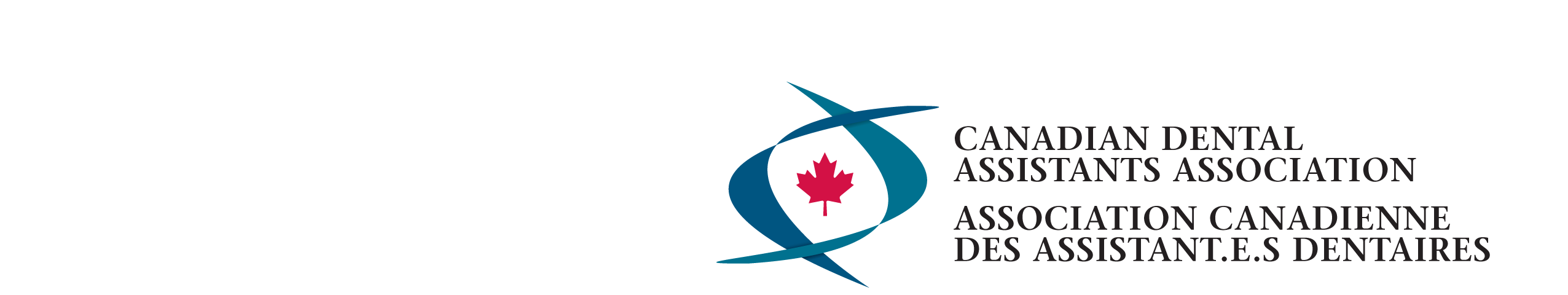 When were the courses launched?CDAA has had a CE library for the last 15 years. The online portion of the CE courses launched in early 2011.  How many courses have been take to date?There have been 244 Canadian courses taken since the online launch in 2011. When was the most recent update to the course material?The most recent updates to the Canadian courses occurred before its online launch in 2011. CDAA is currently reviewing all the Canadian courses for necessary updates.What cost did CDAA incur to update the courses (average per course)?Simple updates are done through volunteer and staff research. This would apply to references to legislation or standards.Complicated updates including content related to ethics or forensics’ are updated by hired experts.  On average, how frequently are courses updated?  Courses are reviewed every two years. Updates are done when deemed necessary due to outdated information or updated standards or legislation.How much staff time was spent operating the program?Administrative demands to run the CE program vary from week to week depending on the amount of new users and courses ordered. CDAA has its own membership database to track purchases for CDAA finances. CDAA is responsible in assisting in the creation of new users and facilitating Absorb tech support, should users encounter any issues.What do the courses currently sell for?CDAA sets the prices for the courses. They sell on average between $30-65 dollars.CDAA profited $23,658 on the Canadian courses alone since early 2011.What are the titles?The titles of the Canadian courses are:Canadian Guide to Clinical Preventative Healthcare: Carries PreventionCanadian Guide to Clinical Prevention Healthcare: Periodontal DiseaseOncology and Oral Care Updated!Your Patient with Down SyndromeAssisting with the Provision of Oral Health for the Autistic PatientYour Dental Patient with Cerebral PalsyInfection Control in DentistryDealing with Latex Allergies at Work Updated!Understanding an MSDSPrivacy & Protection & The Disclosure of Health Information: Legal Issues with People Living with HIV/AIDS in CanadaForensic Odontology Updated! From Abuse Recognition to Victim IdentificationDentistry Has Gone to the Dogs..Cats!ITRANS Claim Service Guide  On whose web servers are the courses hosted?The courses are hosted on Absorb Training via Landmark Learning. There is no yearly fee to host but CDAA pays Landmark Learning 7 dollars for each new learner.  An opportunity could be given for a virtual tour.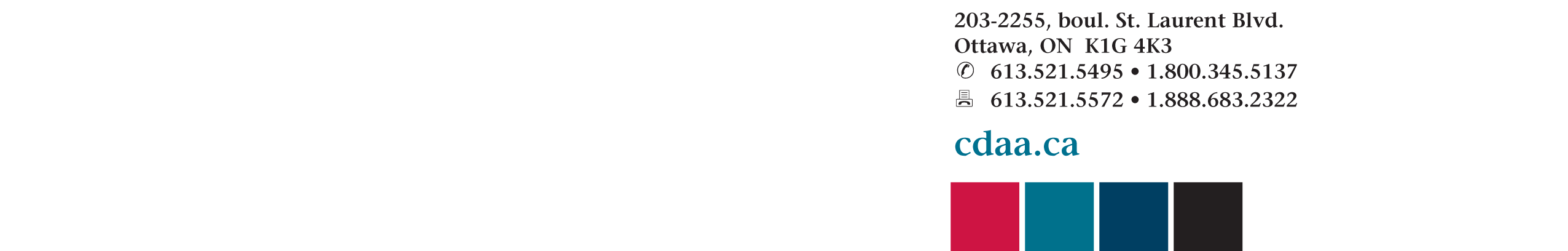 